Муниципальное бюджетное общеобразовательное учреждение«Основная общеобразовательная школа» пст. Ираёль ПРИКАЗ«20 » июля 2015 г.                                                                   №  83 АО создании Комиссии по противодействию коррупции в МБОУ «Основная общеобразовательная школа» пст. ИраёльВ целях обеспечения реализации статьи 13.3 Федерального закона от 25.12.2008 № 273-ФЗ «О противодействии коррупции» и принятия мер по предупреждению коррупции в МБОУ «Основная общеобразовательная школа» пст. Ираёль , ПРИКАЗЫВАЮ:1. Создать комиссию по противодействию коррупции в МБОУ «Основная общеобразовательная школа» пст. Ираёль.2. Утвердить Положение о комиссии по противодействию коррупции  МБОУ «Основная общеобразовательная школа» пст. Ираёль согласно приложению 1 к настоящему приказу.3. Утвердить состав комиссии по противодействию коррупции в МБОУ «Основная общеобразовательная школа» пст. Ираёль согласно приложению 2 к настоящему приказу.4. Утвердить Регламент работы комиссии по противодействию коррупции в МБОУ «Основная общеобразовательная школа» пст. Ираёль согласно приложению 3 к настоящему приказу.5. Контроль за исполнением настоящего приказа оставляю за собой.6. Настоящий приказ вступает в силу со дня его принятия, подлежит официальному опубликованию и размещению на официальном сайте МБОУ «Основная общеобразовательная школа» пст. Ираёль.Директор МБОУ «ООШ» пст. Ираёль             О.А.Борисова 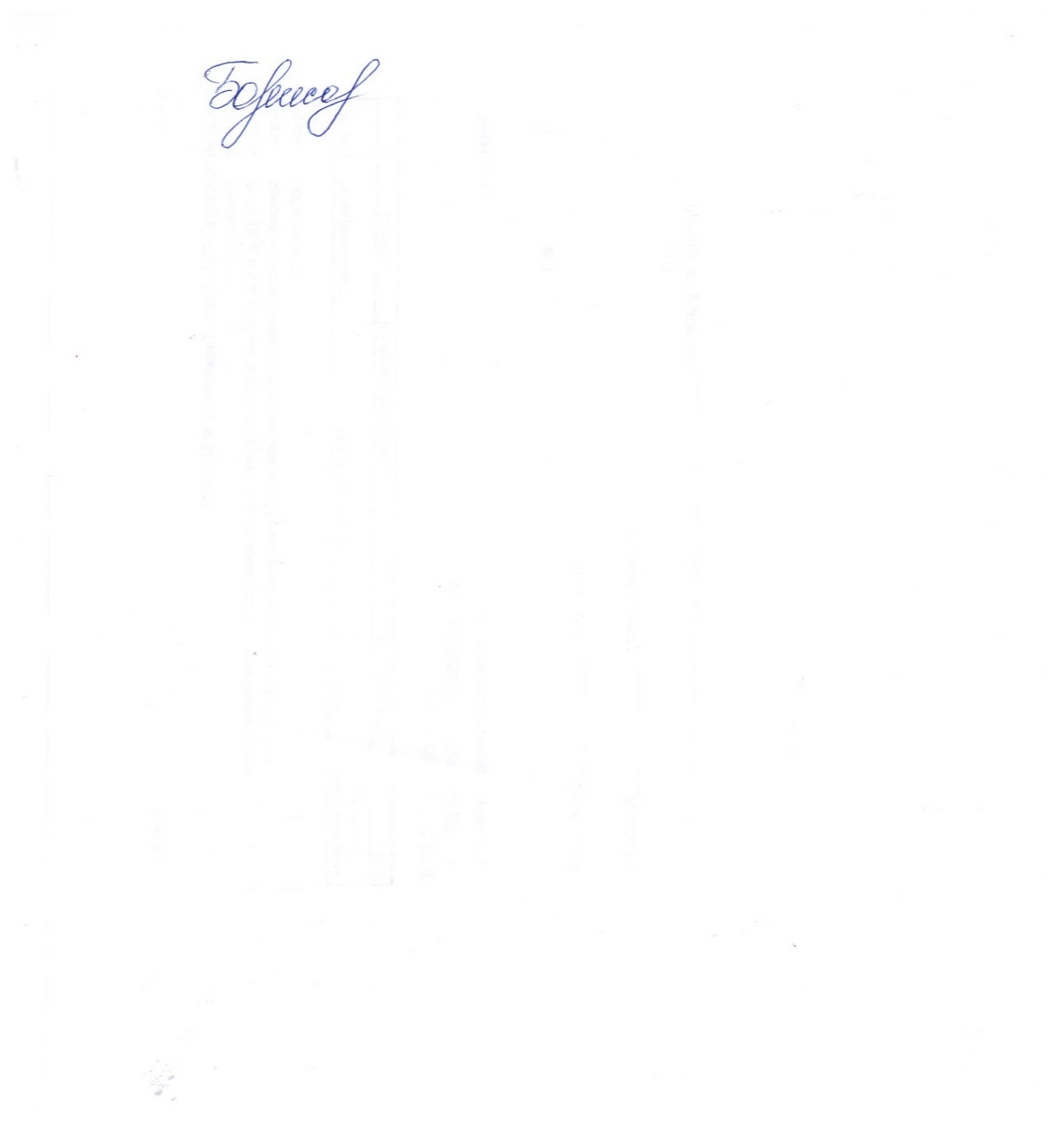  Утвержденоприказом МБОУ «ООШ» пст. Ираёльот «20» июля 2015 г. № 83 А(приложение 1)Положениео комиссии по противодействию коррупциив МБОУ «Основная общеобразовательная школа» пст. ИраёльОбщие положения 1.1. Настоящим Положением о комиссии по противодействии коррупции (далее - Положение) в соответствии с Федеральным законом от 25.12.2008 № 273-ФЗ «О противодействии коррупции», указами  Президента Российской Федерации от 13.04.2010 № 460 «О Национальной стратегии противодействия коррупции и Национальном плане противодействия коррупции на 2010 - 2011 годы», от 11.04.2014 № 226 «О Национальном плане противодействия коррупции на 2014 - 2015 годы» определяется порядок формирования и деятельности комиссии по противодействию коррупции в МБОУ «Основная общеобразовательная школа» пст. Ираёль (далее – Комиссия).1.2. Комиссия является коллегиальным совещательным органом, образованным в целях оказания содействия МБОУ «Основная общеобразовательная школа» пст. Ираёль в реализации антикоррупционной политики.1.3. Комиссия в своей деятельности руководствуется Конституцией Российской Федерации, федеральными конституционными законами, федеральными законами и иными нормативными правовыми актами Российской Федерации, законами и иными нормативными правовыми актами Республики Коми, а также настоящим Положением.1.4. Положение о Комиссии и ее состав утверждаются правовым актом руководителя МБОУ «Основная общеобразовательная школа» пст. Ираёль.2.     Основные задачи и полномочия Комиссии 2.1. Основными задачами Комиссии являются:а) подготовка предложений по выработке и реализации в МБОУ «Основная общеобразовательная школа» пст. Ираёль антикоррупционной политики;б) выявление и устранение причин и условий, способствующих возникновению и распространению проявлений коррупции в деятельности МБОУ «Основная общеобразовательная школа» пст. Ираёль;в) координация деятельности структурных подразделений (работников) МБОУ «Основная общеобразовательная школа» пст. Ираёль  по реализации антикоррупционной политики;г) создание единой системы информирования работников МБОУ «Основная общеобразовательная школа» пст. Ираёль по вопросам противодействия коррупции;д) формирование у работников МБОУ «Основная общеобразовательная школа» пст. Ираёль антикоррупционного сознания, а также навыков антикоррупционного поведения;е) контроль за реализацией выполнения антикоррупционных мероприятий в МБОУ «Основная общеобразовательная школа» пст. Ираёль;ж) взаимодействие с правоохранительными органами, иными государственными органами, органами местного самоуправления, общественными организациями и средствами массовой информации по вопросам противодействия коррупции.2.2. Комиссия для решения возложенных на нее задач имеет право:а) вносить предложения на рассмотрение руководителя МБОУ «Основная общеобразовательная школа» пст. Ираёль по совершенствованию деятельности  учреждения в сфере противодействия коррупции;б) разрабатывать рекомендации для практического использования по предотвращению и профилактике коррупционных правонарушений в МБОУ «Основная общеобразовательная школа» пст. Ираёль;в) принимать участие в подготовке и организации выполнения локальных нормативных актов по вопросам, относящимся к компетенции Комиссии;г) рассматривать поступившую информацию о проявлениях коррупции в МБОУ «Основная общеобразовательная школа» пст. Ираёль, подготавливать предложения по устранению и недопущению выявленных нарушений;ж) вносить предложения о привлечении к дисциплинарной ответственности работников МБОУ «Основная общеобразовательная школа» пст. Ираёль, совершивших коррупционные правонарушения;з) создавать временные рабочие группы по вопросам реализации антикоррупционной политики;и)  привлекать в установленном порядке для участия в работе Комиссии представителей государственных органов, органов местного самоуправления и организаций;3.     Порядок формирования Комиссии 3.1. Комиссия формируется в составе председателя комиссии, его заместителя, секретаря и членов комиссии.3.2. В состав Комиссии входят:а) руководитель МБОУ «Основная общеобразовательная школа» пст. Ираёль, работники кадровой службы, , определяемые его руководителем;б) должностное лицо Управления образования администрации муниципального района «Сосногорск», осуществляющего функции и полномочия учредителя, ответственное за работу по профилактике коррупционных и иных правонарушений;в) представителей общественных объединений, научных и образовательных организаций;3.3. Лица, указанные в подпунктах «б» «в» пункта 3.2 настоящего Положения, включаются в состав Комиссии в установленном порядке по согласованию с Управлением образования администрации муниципального района «Сосногорск», с общественными объединениями, научными и образовательными организациями на основании запроса руководителя МБОУ «Основная общеобразовательная школа» пст. Ираёль.3.4. Комиссия формируется таким образом, чтобы исключить возможность возникновения конфликта интересов, который мог бы повлиять на принимаемые Комиссией решения.4.     Организация деятельности Комиссии 4.1.          Деятельность Комиссии осуществляется в соответствии с планами работы на календарный год, утверждаемыми на ее заседаниях.4.2.          Заседания Комиссии проводятся не реже трех раз в год. Внеочередные заседания Комиссии проводятся по решению председателя комиссии на основании ходатайства любого члена комиссии.4.3.          Место, время проведения и повестку дня заседания определяет председатель комиссии. В отсутствие председателя комиссии его обязанности исполняет заместитель председателя комиссии.4.4.          Заседание Комиссии считается правомочным, если на нем присутствует не менее двух третей от общего числа членов комиссии.4.5.          По решению председателя комиссии в заседаниях Комиссии с правом совещательного голоса могут участвовать другие работники МБОУ «Основная общеобразовательная школа» пст. Ираёль, представители государственных органов, органов местного самоуправления и организаций.4.6.          Организационно-техническое и документационное обеспечение деятельности Комиссии, а также информирование членов комиссии и других лиц, участвующих в заседании комиссии, о дате, времени и месте проведения заседания, ознакомление членов комиссии с материалами, представляемыми для обсуждения на заседании Комиссии, осуществляются секретарем комиссии.5.     Процедура принятия Комиссией решений 5.1. Решения Комиссии носят рекомендательный характер и принимаются открытым голосованием (если Комиссия не примет иное решение) простым большинством голосов присутствующих на заседании членов комиссии. При равенстве голосов решающим является голос председателя комиссии.5.2. Все члены комиссии при принятии решений обладают равными правами.5.3. Член комиссии, не согласный с ее решением, вправе в письменной форме изложить свое мнение, которое подлежит обязательному приобщению к протоколу заседания Комиссии.6.     Оформление решений Комиссии 6.1. Решения Комиссии оформляются протоколами, которые подписывают члены комиссии, принимавшие участие в ее заседании.6.2. Для исполнения решений Комиссии могут быть подготовлены проекты правовых актов, которые в установленном порядке представляются на рассмотрение руководителю МБОУ «Основная общеобразовательная школа» пст. Ираёль.6.3. В протоколе заседания Комиссии указываются: а) место и время проведения заседания Комиссии;б) фамилии, имена, отчества членов комиссии и других лиц, присутствующих на заседании;в) повестка дня заседания Комиссии, содержание рассматриваемых вопросов и материалов;г) результаты голосования;д) принятые Комиссией решения;е) сведения о приобщенных к протоколу материалах.6.4. Копия протокола в течение трех рабочих дней со дня заседания направляется руководителю МБОУ «Основная общеобразовательная школа» пст. Ираёль, а также по решению Комиссии - иным заинтересованным лицам. УтвержденоПриказом МБОУ «ООШ» пст. Ираёльот « 20 » июля 2015 г. № 83 А(приложение 2)Состав комиссии по противодействию коррупции в МБОУ «Основная общеобразовательная школа» пст. Ираёль УтвержденоПриказом МБОУ «ООШ» пст. Ираёльот « 20 » июля 2015 г. № 83 А(приложение 3)Регламентработы комиссии по противодействию коррупции в МБОУ «Основная общеобразовательная школа» пст. Ираёль1. Общие положения.1.1. Настоящий Регламент устанавливает внутреннюю организацию и порядок работы Комиссии по противодействию коррупции (далее – Комиссия) МБОУ «Основная общеобразовательная школа» пст. Ираёль ( далее – Школа) по осуществлению своих полномочий.1.2. Правовую основу деятельности Комиссии составляют: действующее законодательство Российской Федерации, в том числе Федеральный Закон РФ «Об образовании в РФ», нормативные акты Министерства образования и науки Российской Федерации и Федерального агентства по образованию,  Устав МБОУ «ООШ» пст. Ираёль, Правила внутреннего распорядка МБОУ «ООШ» пст. Ираёль, положение о Комиссии противодействию коррупции МБОУ «ООШ» пст. Ираёль, а также настоящий Регламент.1.3. Комиссия координирует деятельность руководящих и педагогических работников МБОУ «ООШ» пст. Ираёль по устранению причин коррупции и условий им способствующих, выявлению и пресечению фактов коррупции и её проявлений, взаимодействует с правоохранительными органами по реализации мер, направленных на предупреждение (профилактику) коррупции и на выявление субъектов коррупционных правонарушений.2. Организация и порядок деятельности Комиссии.2.1. Работа Комиссии осуществляется в соответствии с примерным годовым планом, который составляется на основе предложений членов Комиссии и утверждается решением Комиссии.Основной формой работы Комиссии является заседание, которое носит открытый характер.Дата и время проведения заседаний, в том числе внеочередных, определяется председателем Комиссии.2.2. Внеочередные заседания Комиссии проводятся по предложению членов Комиссии или по предложению председателя Комиссии.2.3. Для решения своих задач Комиссия вправе образовывать в своем составе рабочие группы по направлениям, утвержденным решением Комиссии.2.4. Комиссией могут создаваться временные рабочие группы для углубленной проработки вопросов по противодействию коррупции, с привлечением для работы в них специалистов и ученых, в том числе на договорной основе в установленном порядке.2.5. Подготовка материалов к заседаниям Комиссии осуществляется членами Комиссии и рабочими группами.Подготовленные материалы (информации, справки, заключения, обращения, проекты решений Комиссии) не позднее, чем за 10 дней до проведения заседания, предоставляются секретарю Комиссии.2.6. По решению Комиссии или по предложению ее членов, по согласованию с председателем, на заседания Комиссии могут приглашаться Заместители директора, специалисты, педагогические работники и другие лица, которые могут быть заслушаны по вопросам антикоррупционной работы в Школе.2.7. На заседание Комиссии, по согласованию с председателем, могут быть приглашены представители общественности, которые имеют право участвовать в обсуждении и вносить предложения по существу обсуждаемых вопросов.2.8. Лица, приглашенные на заседание Комиссии, оповещаются о повестке дня заседания, дате, времени и месте его проведения, не позднее, чем за 3 дня до его проведения.2.9. Повестка заседания Комиссии формируется председателем на основе решений Комиссии, а также по предложениям ее членов, которые направляются председателем Комиссии не позднее, чем за 10 дней до проведения очередного заседания и утверждения Комиссией в день его проведения после обсуждения, за исключением внеочередных заседаний.2.10. По итогам заседания Комиссии оформляется протокол, к которому прилагаются документы, рассмотренные на заседании Комиссии.2.11. Решения Комиссии в 5-дневный срок после их подписания направляются членам Комиссии, а также в те структурные подразделения, которым вносятся предложение Комиссии по устранению предпосылок к коррупционным проявлениям.2.12. Контроль исполнения решений Комиссии осуществляет секретарь Комиссии.3. Состав, порядок формирования и деятельность рабочих групп Комиссии.3.1. Рабочие группы формируются из числа членов Комиссии. Решение о количестве членов групп, их наименовании, численности и персональном составе принимается Комиссией, по предложению ее членов. В состав рабочих групп не могут быть избраны председатель Комиссии, его заместители и секретарь Комиссии.3.2. Направления деятельности рабочих групп определяются в соответствии с задачами Комиссии и утверждаются ее решением.3.3. Работа рабочих групп осуществляется на основе квартальных планов, которые формируются по предложениям членов групп и утверждаются на заседаниях рабочих групп.3.4. Заседания рабочих групп проводятся, как правило, ежемесячно, а также по мере необходимости. Заседание рабочих групп правомочно, если на нем присутствует более половины от общего числа членов группы. Решения рабочих групп принимаются большинством голосов от общего числа их членов.3.5. Рабочие группы Комиссии:- проводят анализ состояния коррупции и антикоррупционной работы по направлениям своей деятельности;- в соответствии с примерным планом работы Комиссии, осуществляют предварительную подготовку материалов к рассмотрению Комиссией;- готовят проекты решений Комиссии;- исполняют поручения Комиссии или ее председателя;- вносят предложения по формированию повестки заседания Комиссии;- решают вопросы организации своей работы.3.6. На заседания рабочих групп могут быть приглашены эксперты, а также представители заинтересованных структурных подразделений.3.7. Информация о работе и решениях рабочих групп доводится до членов Комиссии на ее заседаниях.3.8. Руководители рабочих групп избираются и освобождаются от обязанностей членами соответствующих рабочих групп Комиссии большинством голосов от установленного числа членов рабочей группы.3.9. Руководитель группы:- организует работу группы;- уведомляет членов группы, других членов Комиссии, иных участников заседания о месте и времени очередного заседания не менее чем за трое суток до его проведения;- на основе предложений членов группы составляет и утверждает план работы группы;- подписывает протоколы заседаний и решения группы;- в случае своего отсутствия поручает исполнение обязанностей руководителя группы одному из ее членов.4. Полномочия членов Комиссии.4.1.Члены Комиссии:- входят в состав рабочих групп, формируемых Комиссией, а также могут возглавлять их;- вносят руководителям групп Комиссии, а также председателю Комиссии, предложения по формированию повестки дня заседаний Комиссии;- вносят предложения по формированию планов работы групп, членами которых они являются;- в пределах своей компетенции, принимают участие в работе по планам групп, а также осуществляют подготовку материалов по вопросам заседаний Комиссии;- вносят предложения об образовании рабочих групп, по кандидатурам экспертов и иных специалистов для участия в подготовке вопросов на заседания Комиссии, а также руководят рабочими и экспертными группами.- для решения отдельных вопросов принимают участие в работе групп Комиссии, членами которых они не являются, уведомив о своем намерении председателя Комиссии;- в случае невозможности лично присутствовать на заседаниях Комиссии, вправе излагать свое мнение по рассматриваемым вопросам в письменном виде на имя председателя Комиссии, которое учитывается при принятии решения;- участвуют в реализации принятых Комиссией или ее рабочими группами решений и полномочий, определенных Положением о Комиссии по противодействию коррупции.5. Внесение изменений.5.1. Внесение изменений и дополнений в настоящий Регламент осуществляется на основании решения Комиссии путем подготовки проекта регламента в новой редакции заместителем председателя Комиссии.Борисова О.А.-Директор МБОУ «ООШ» пст. Ираёль (председатель Комиссии)Смирнова О.И.-Заместитель директора по УВР (заместитель председателя Комиссии)Никульшина Н.В.-Педагог-организатор (секретарь Комиссии)члены комиссии:члены комиссии:члены комиссии:Русских Г.Н.-учитель;Азимко Т.И.-завхоз;Белаш Екатерина Владимировна-руководитель сектора по кадровым вопросам и охране труда общего отдела администрации  муниципального района «Сосногорск» (по согласованию)